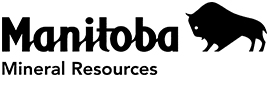 Economic Development, Investment, Trade
and Natural ResourcesPetroleum Branch                                                                                                    590 Wellington Street, Virden MB R0M 2C0T 204-748-4260  F 204-748-2208Off Lease LWD APPLICATION/ApprovalCompany:        	Well License #:     Well Name & Downhole location:       	

Surface Location:       Receiving Location: 	Landowner & Telephone #:Environmental Contractor:        Contact: (name & cell):        Office:        	Office Phone #:        For Department Use Only:Active rehab sites in LWD area: If yes, LSD & Quadrant:     Conditions and Comments:Approval to dispose of drill cuttings and restore the lease must be obtained from the district office. The well operator will be contacted by the district office when approval is granted (Item 16 of the Guidelines).LWD Application and Approval Guidelines (Revised 2002/06) must be adhered to.Approved:  Inspector Name:  	Date:       Signature:  Approval to dispose of cuttings and restore lease granted:       Approving inspector: Notification to Operator by:Email:  	Fax:  	Telephone:  	Other:       Date Notified:        For assistance in completing this form, contact the Virden Inspection Office at (204) 748-4260.